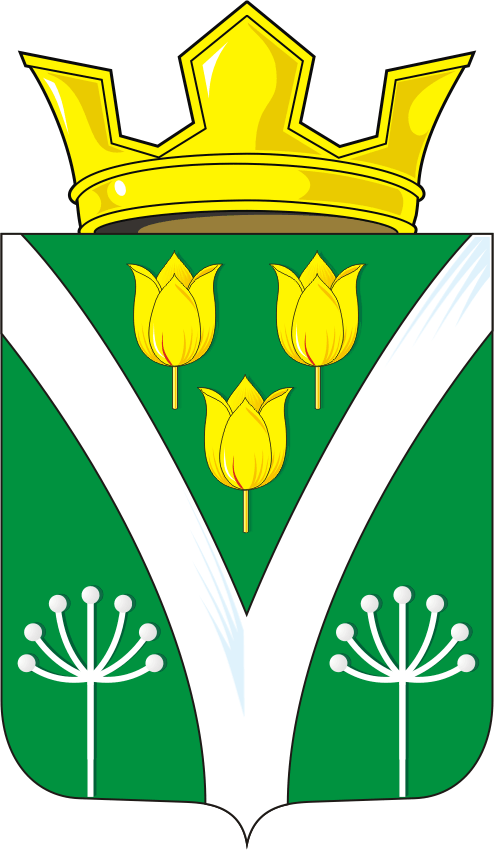 АДМИНИСТРАЦИЯ КАРАГУЗИНСКОГО СЕЛЬСОВЕТА                           САРАКТАШСКОГО РАЙОНА ОРЕНБУРГСКОЙ ОБЛАСТИП О С Т А Н О В Л Е Н И Е_________________________________________________________________________________________________________14.11.2022                                с. Карагузино                                                  № 55Об утверждении предварительных итоговсоциально – экономического развития за 2022 годи прогноза социально-экономического развитияадминистрации муниципального образования Карагузинский сельсовет Саракташского района Оренбургской области на период 2023-2025 гг.Руководствуясь статьями 169, 173 Бюджетного Кодекса Российской Федерации, статьей 12 разделом 3 Положения о бюджетном процессе в администрации МО Карагузинский сельсовет Саракташского района Оренбургской области от 01.10.2019г. № 1071.    Утвердить предварительные  итоги социально – экономического развития за 2022 год администрации муниципального образования Карагузинский сельсовет Саракташского района Оренбургской области (Приложение 1)2.  Утвердить прогноз социально-экономического развития администрации муниципального образования Карагузинский сельсовет Саракташского района Оренбургской области на период 2023-2025гг. (Приложение 2)3.      Обнародовать настоящее постановление и разместить на официальном сайте муниципального образования Карагузинский сельсовет.4.      Контроль за исполнением настоящего постановления оставляю за собой.5.      Постановление вступает в силу со дня его подписания.Глава администрации Карагузинский сельсовет                                                         Э.А. СадыковаРазослано: прокурору района, финансовый отдел администрации Саракташского района, официальный сайт, в дело.Приложение № 1                                                                                                                                  к постановлению администрации Карагузинского сельсовета                                                                                                                                     От 14.11.2022 №55Предварительные итогисоциально - экономического развитияадминистрации муниципального образования Карагузинский сельсовет Саракташского района Оренбургской области за 2022 годи ожидаемые итоги социально-экономического развития поселенияза 2023-2025 гг.Предварительные итоги социально - экономического развития администрации муниципального образования Карагузинский сельсовет Саракташского района Оренбургской области за 2022 год.План социально-экономического развития администрации муниципального образования Карагузинский сельсовет Саракташского района Оренбургской области на 2022 год, направлен на повышение уровня и качества жизни населения через осуществление полномочий по решению вопросов местного значения в соответствии с Федеральным законом от 06.10.2003 № 131-ФЗ «Об общих принципах организации местного самоуправления в РФ», разработан в соответствии с прогнозом социально-экономического развития территории. Поступление  налогов за 2022 года (тыс. руб.)Выполнение плана за 2022 год по собственным доходам ожидается на уровне 104,2% .   Приложение № 2                                                                                                                                  к постановлению администрации Карагузинского сельсовета                                                                                                                                     От 14.11.2022 №55ПРОГНОЗ СОЦИАЛЬНО-ЭКОНОМИЧЕСКОГО РАЗВИТИЯ ТЕРРИТОРИИИ МУНИЦИПАЛЬНОГО ОБРАЗОВАНИЯ КАРАГУЗИНСКИЙ  СЕЛЬСОВЕТ САРАКТАШСКОГО РАЙОНА ОРЕНБУРГСКОЙ ОБЛАСТИ НА 2018-2024 ГОДЫНаименование доходаУтверждено на годПоступилоза 10 мес.Исполнено в % к годуОжидаемые поступления за годВ % к плану на год1.Налог на доходы физических лиц140,083,7359,8140,2100,12.Налоги на товары, работы, услуги, реализуемые на территории поселения269,0258,9296,3275,79102,53.Налог на имущество физических лиц3,01,2541,83,16105,34.Земельный налог318,049,115,4344,49108,35.Налог по единой упрощенной системе10,04,9349,310,03100,36.Единый сельскохозяйственный налог20,013,4767,422,68113,47. Доходы от использования имущества14,014,73105,214,73105,28. Прочие неналоговые доходы119,0119,0100,0119,0100,09. 	Государственная пошлина00,700,70ИТОГО собственныедоходы893,0545,8361,1930,78104,210.Дотации2046,01759,386,02046,0100,011.Субвенций104,887,3483,3104,8100,012.Прочие межбюджетные трансферты509,12509,12100,0509,12100,013. Дотации бюджетам сельских поселений50,041,082,050,0100,014.Прочие субсидии955,0955,0100,0955,0100,0Итого безвозмездные поступления3664,923351,7691,53664,92100,0ВСЕГО4557,923897,5985,54595,7100,9№№ппПОКАЗАТЕЛИЕдиницыизмеренияОтчет2019Отчет2020Отчет2021ПрогнозПрогнозПрогнозПрогнозПрогнозПрогнозПрогнозПрогнозПрогноз№№ппПОКАЗАТЕЛИЕдиницыизмеренияОтчет2019Отчет2020Отчет202120222022202320232024202420252025№№ппПОКАЗАТЕЛИЕдиницыизмеренияОтчет2019Отчет2020Отчет2021Вариант 1Вариант2Вариант1Вариант2Вариант1Вариант2Вариант1Вариант2  1.Демографическиепоказатели:-количество сел     шт.1111111-численность населения постоянного  тыс.       чел280280279215215215215-число домовладений     шт.86868686868686-численностьрождаемостичисло родившихся на 4500021-численностьсмертностичисло умерших76118000-коэффициент естественного приростанаселениячел. 000000002.Сельское хозяйство:Численность скота у населения,            в том числе:            гол.КРС из нихгол500512450410420432432-коровы             гол150156150100110112112-свиньи             гол--------козы             гол--------овцы             гол350356300310310320320птицагол2000220022002400260026002600Транспорт:-протяженность дорог (поселковые)                            км3129312931293129312931293129-дороги общего пользования             км3129312931293129312931293129-расстояние до районного центра             км39393939393939-численность автомобилей у населения:шт505050605050507Финансы:Доходы, в том числе:2484,33899,63695,74557,923421,04974,283224,4Налоговые и не налоговые доходыруб.694,3762,9883,9893,0675,0567,0590,0в т.ч.Налог на доходы физических лиц140,0110,0120,35140,091,0115,0128,0Налоги на товары, работы, услуги, реализуемые на территории поселения (акцизы)226,4232,9262,78269,0283,0297,0312,0Налог на имущество физических лиц2,043,00,623,04,04,04,0Земельный налог293,9333260,13318,0133,0116,0111,0Налог, взимаемый по упрощенной системе налогообложения03,06,011,710,0Единый сельскохозяйственный налог13,022,029,4920,020,021,021,0Доходы от сдачи в аренду имущества находящегося в мун. собственности16,016,014,7314,014,014,014,0Прочие неналоговые доходы0183,5119,0130,000Итого собственные доходы694,3762,9883,9893,0675,0567,0590,0Субвенции 89,999,7101,9104,8128,5134,5139,4Дотации 1700,11856,01559,02046,02430,52455,02495,0Прочие субсидии и безвозмездные поступления01180,5840,0955,0000Дотации бюджетам сельских поселений (корона)00,500000Дотации бюджетам сельских поселений 00110,950,0000Прочие межбюджетные трансферты200,0509,12187,000Безвозмездные поступления00000419,480Субсидии000001398,30Итого поступления 2484,33899,63695,74557,923421,04974,283224,40РасходыРуб.2822,94457,64098,584866,073421,04974,283224,40Общегосударственные вопросы1217,71357,61171,561772,341499,61499,61499,6Национальная оборона  (мобилизационная и вневойсковая подготовка)89,999,7101,9104,8128,5134,5139,4Национальная безопасность и правоохранительная деятельность5,807,75010,010,010,0Национальная экономика (дорожное хозяйство)565,0710,81697,741910,5283,0297,0312,0Жилищно-коммунальное хозяйство (благоустройство)20,61268,202,6600,0500,0500,0Культура, кинематография, средства массовой информации (культура)923,91021,31119,631075,83769,9715,40763,40Развитие системы градорегулирования в МО Карагузинский сельсовет0000000Реализация инициативных проектов (ремонт автомобильной дороги)0000130,0419,480Обеспечение комплексного развития сельских территорий000001398,300